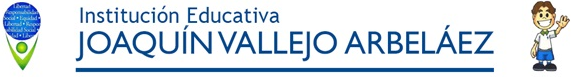 Lee el siguiente texto “sol solecito” y responde: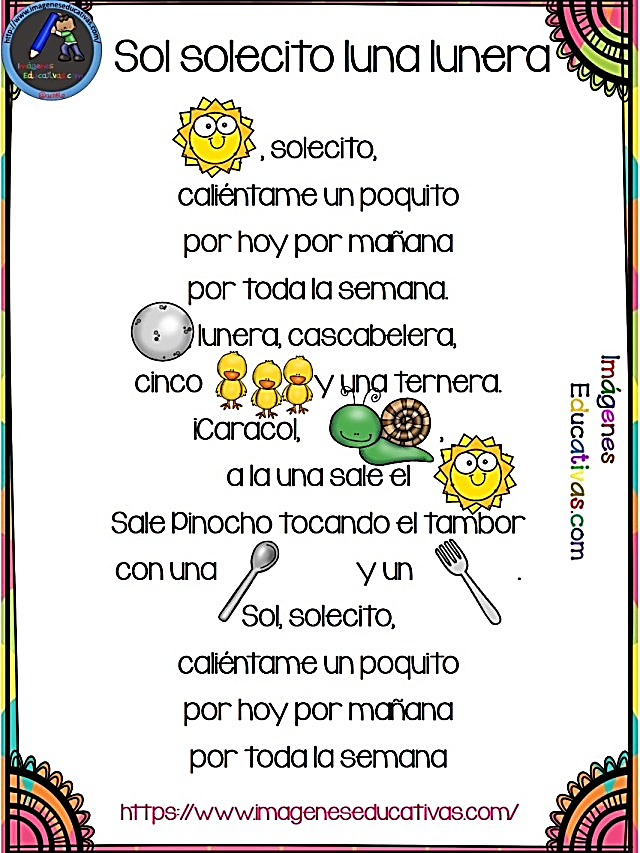 El texto anterior está escrita en letras:MayúsculasNuméricasMinúsculasEn inglésEl texto “sol solecito” es:Un poema.Un cuentoUna recetaUna canciónLee las siguientes adivinanzas de animales: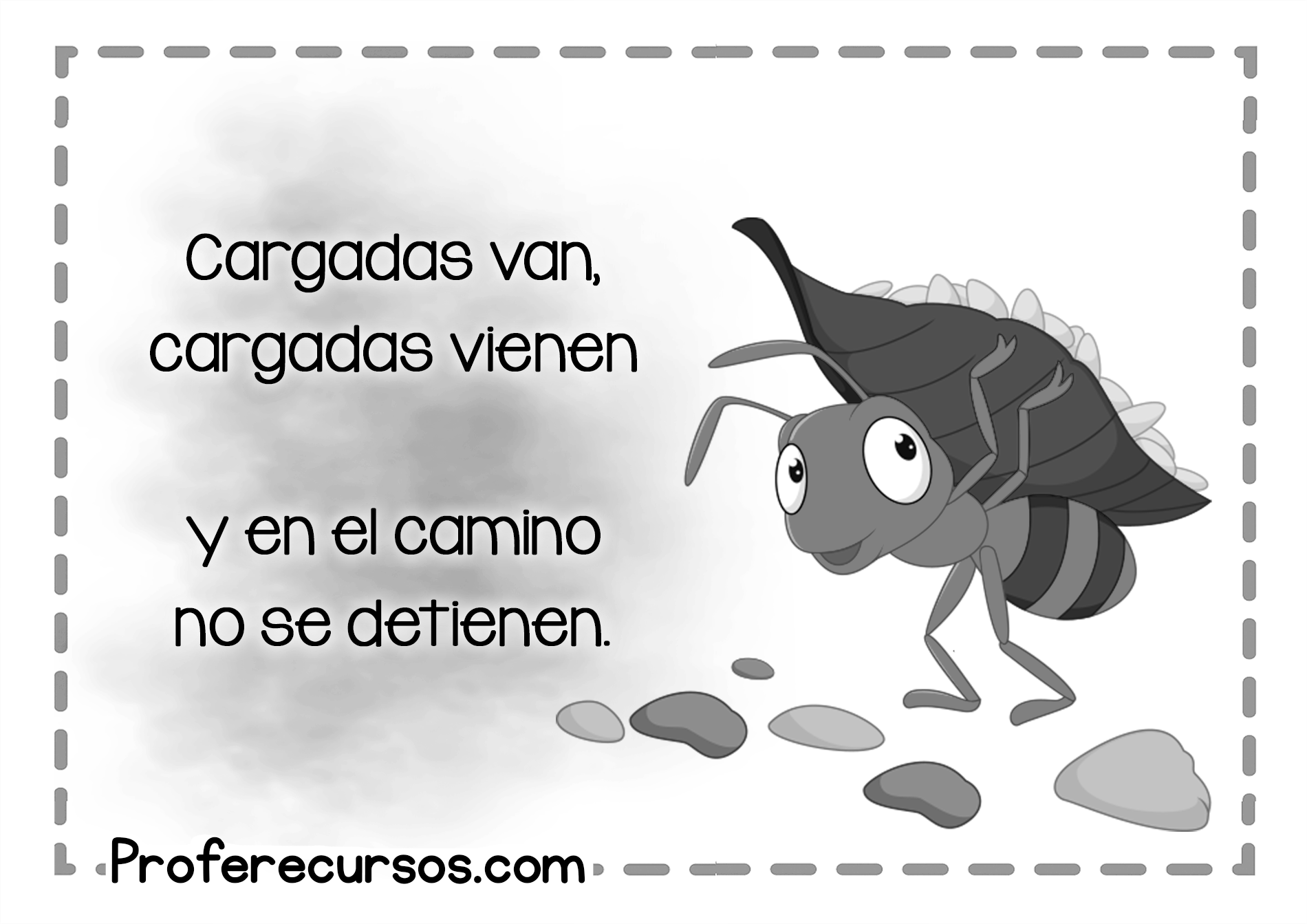 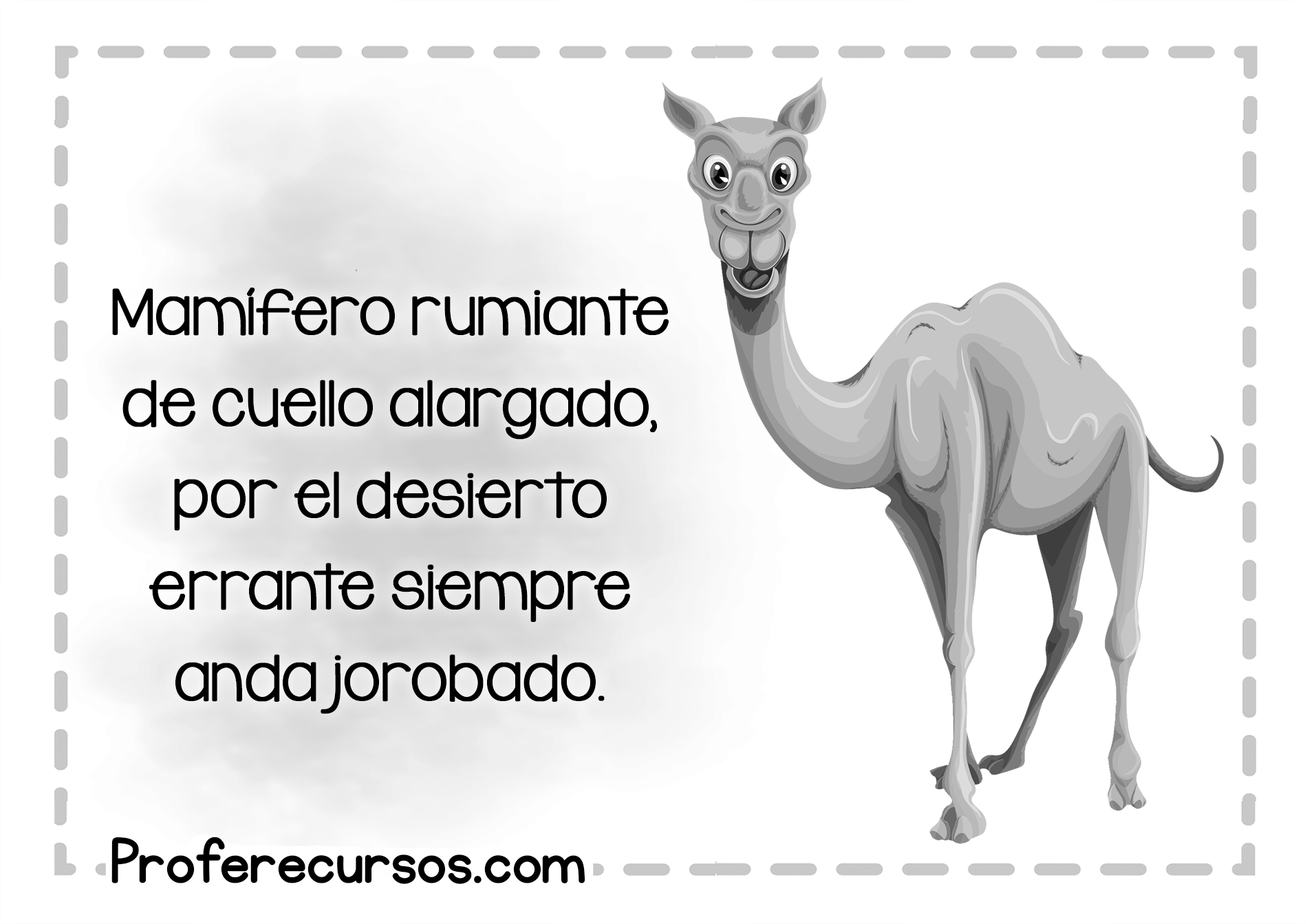 La respuesta a esas adivinanzas es:El león y el pezLa hormiga y el camello.El caballo y la mariposaEl perro y el águilaObserva la siguiente secuencia de imágenes y contesta: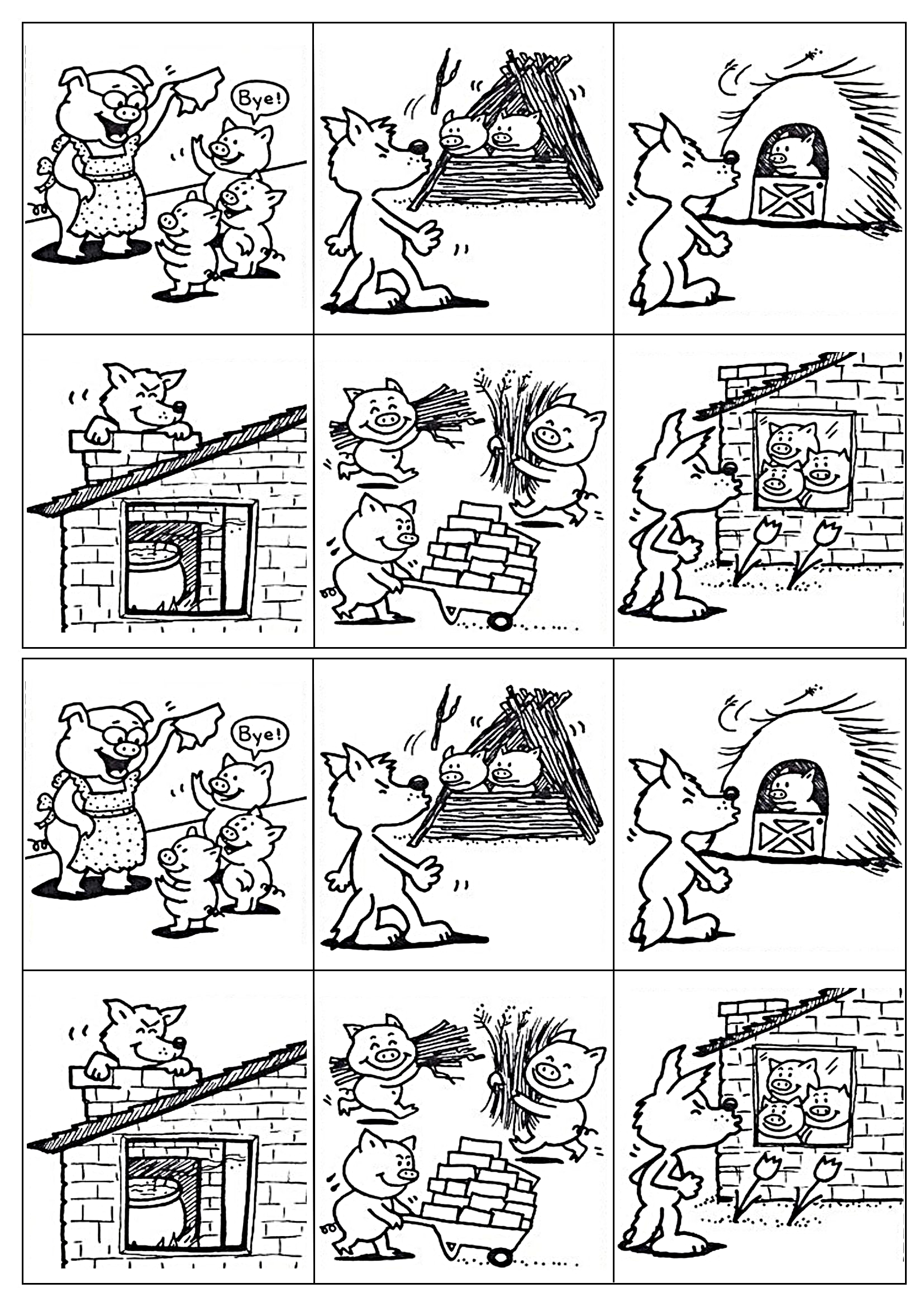 El título del cuento que estas imágenes representan es:Caperucita rojaBlancanievesCenicientaLos tres cerditos y el lobo ferozLos personajes de la historia que se cuenta en las imágenes son:El cazador y una niñaLa abuela, el cazador, la bruja y un perroLos tres cerditos, el lobo feroz y mamá cerditaLa bruja, mamá cerdita y el loboGrado: terceroÁrea: Español